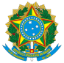 Ministério da EducaçãoUniversidade Federal de AlfenasRua Gabriel Monteiro da Silva, 700 - Bairro centro, Alfenas/MG - CEP 37130-001Telefone: (35) 3701-9290 - http://www.unifal-mg.edu.brEDITAL Nº 201/2023Formulário de Ciência dos Requisitos e Equivalência de Disciplinas (quando houver)NOME DO(A) CANDIDATO(A)CURSO: MEDICINAProjeto Pedagógico do Curso disponível em https://www.unifal-mg.edu.br/graduacao/cursos/ Requisitos:As vagas são específicas para entrada no 3º período do curso de medicina da UNIFAL-MG. Mesmo que o candidato possa aproveitar disciplinas do 3º período ou de períodos posteriores ele não poderá avançar, se matricular em períodos posteriores ao 3º período, uma vez que não há vagas para períodos posteriores. Caso o candidato aprovado não tenha cursado ou aproveitado alguma disciplina do 1º ou 2º período, que não esteja na lista de pré-requisitos, ele terá, obrigatoriamente, que cursar tal disciplina. Pré-requisitos: O candidato precisa ter cursado, com aprovação, as seguintes Disciplinas/Unidades Curriculares (dinâmica 05) com as devidas cargas horárias:- Biologia Celular I (45hs) e II (45h); - Bioquímica I (30h) e II (45h); - Histologia I (60h) e II (60h); - Genética I (30h) e II (30h); - Anatomia I (105h), II (105h); - Embriologia I (45h) e II (35h); - Políticas e práticas de saúde (45h); - Medicina familiar e comunitária I (30h), II (30h); - Fundamentos de epidemiologia (45h);* o candidato tem que ter no mínimo 75% da carga horária de cada disciplina apresentada acima.Declaro ainda ter ciência da ordem de prioridade discriminada no item 1.3 e, uma vez sabendo da existência dessa ordem de prioridade no preenchimento de vagas, não caberá recurso ou processo de judicialização quanto à forma de preenchimento disposta.O referido é verdade e ou fé, conforme histórico e planos de ensino anexos.Data:Assinatura:Realize assinatura eletrônica com Gov.Br: https://www.gov.br/pt-br/servicos/assinatura-eletronicaDisciplina da UNIFAL-MGDisciplina CursadaCarga horáriaInstituição (SIGLA)